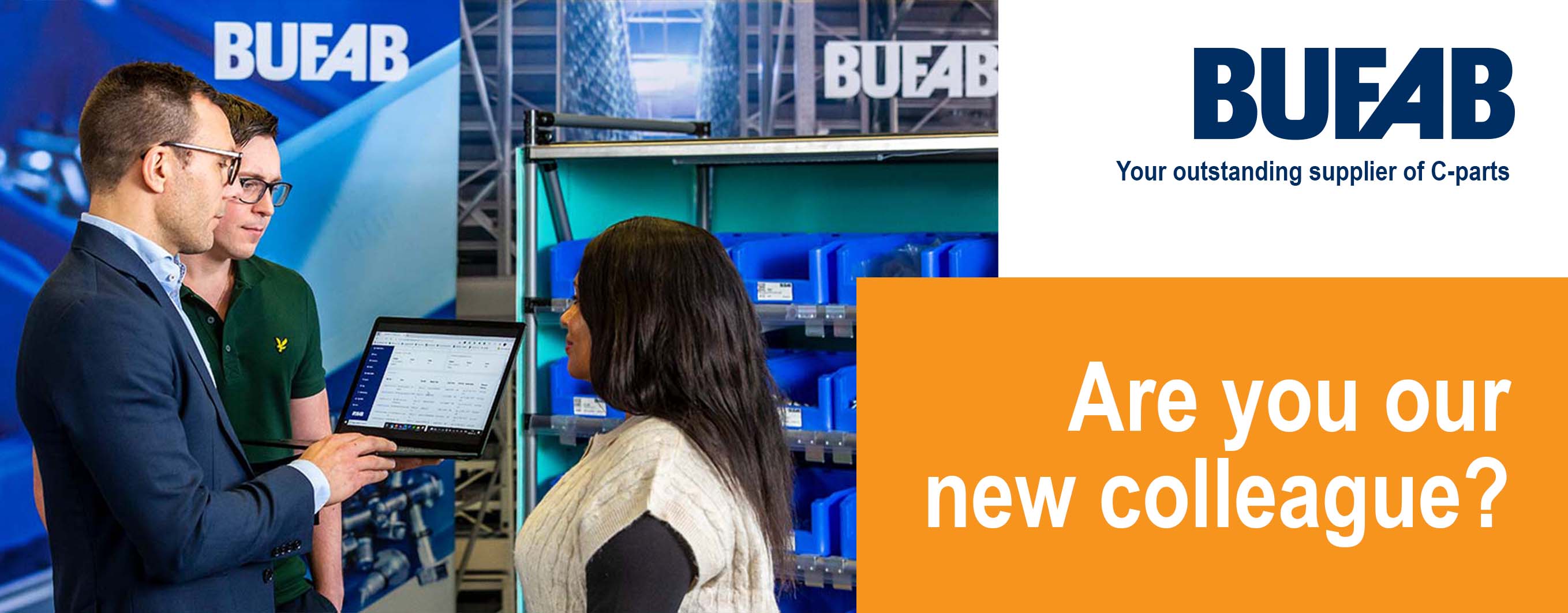 Reports toBusiness Unit West Operations & Quality Director
Job overviewAs a part of this role, the BU Quality Coordinator will support to define, develop and implement standardization processes that support business goals and objectives. He will assist the organization with prioritizing activities and focusing on continuous improvement of our tools and processes. It will be someone who is accustomed at working within an evolving company and at the same time, helps us maintaining key processes and functions. Furthermore he will support the Operations & Quality Director to develop Operational Excellence.Your profileBufab is a professional, non-hierarchical and innovative company with a distinct entrepreneurial profile, dedicated business focus and a strongly decentralized overall responsibility for results. We believe that you should have similar previous experience and appreciate working in an organizational culture of this kind to become successful in your role. We are looking for a person who wants to be part of our continued growth journey, and who, by perseverance and committed leadership, will be able to develop our business systems within the entire Group.

Responsibilities and dutiesProjects: Support deployment of Global quality projects (acting as project leader for the BU)Supplier quality:Develop BU Supplier Quality competencies and team SQE`s team animationSupport of decision making process concerning new suppliers for BU West.Continuous Improvement & Knowledge Mgt: Animate the “Quality Circles”:Co-animate in the other key-user Circles.Implement new (Bufab Best Practices) processes Collect improvements and drive these in the process teamsDefine training & train the quality team when needed Develop the knowledge Mgt in QualityInternal audits & certification: Drive with the BU Process owners the internal audits of the BU west Support the operational team for the Center of Excelence’s internal auditsSupport the BU West Operations & Quality DirectorSupport the BU West local Quality teams in Global customer audits or claimsHard competenciesGood knowledge of an ERP (i.e. Jeeves)Excellent knowledge of Master data tool (i.e. ADS) and Supplier Mgt Module (i.e SMM)Advanced knowledge in managing a QMSGood Commercial Awareness & have customer centric mindsetCertified auditor (ISO 9001 mandatory, IATF & other appreciated)Expertise in Quality & Continuous improvement tools (i.e. 8D, FMEA, APQP, PPAP, etc.), Sigma Belt would be a plusAdvanced skills in English Other languages appreciated (German, Dutch, Spanish, French, …)Soft skillsExcellent in taking ownershipAutonomousExcellent TeamplayerContinuous improvement mindsetAdvanced in decision makingAdvanced in communication Good LeadershipTrustworthy and aligned with the ethics of the businessExcellent problem solverAdvanced Organisation skillsResults orientated & PragmaticalOpen minded towards new responsibilities and dutiesLocation : Lyon (France), Frankfurt (Germany), or Eindhoven (Netherlands) 